Education in the Clinical SettingDRAFT 7- 17 October 2019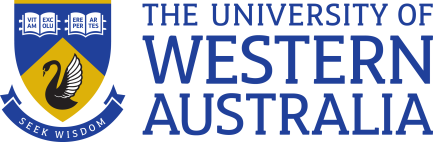 Education in the Clinical Setting DRFAT 7- 17 October 201910Monday 7 OctTuesday 8 OctWednesday 9 OctThursday 10 OctFriday 11 October09:30-10:30Welcome & IntroductionProf Sandra Carr09:30-1030The Role of Medical Education Undergraduate to SpecialistsProf Tony Celenza09:30-10:30Interprofessional LearningKirsty Freeman0915- 1130BUSHalf to Visit to King Edward Memorial Hospital SubiacoMs Lexie TregonningBUS BACK to Hamden Rd for lunch- then walk back to Park AveOther Half Visit to Perth Children’s Hospital, QEIIMs Jo SommervilleWALK backFree time10:30-11:00Break1030-11:00 Break10:30-11:00 Break- 0915- 1130BUSHalf to Visit to King Edward Memorial Hospital SubiacoMs Lexie TregonningBUS BACK to Hamden Rd for lunch- then walk back to Park AveOther Half Visit to Perth Children’s Hospital, QEIIMs Jo SommervilleWALK backFree time11:00-12:00Australian Health Care SystemProf Ian Li11:00-12:30 Accreditation of Medical Programs in Australia, New Zealand and the United Kingdom Prof Tony Celenza11:00-12:00BUSVisit to the Emergency Department of Sir Charles Gairdner Hospital Prof Tony CelenzaPerth Children’s HospitalProf Peter RichmondWALK back0915- 1130BUSHalf to Visit to King Edward Memorial Hospital SubiacoMs Lexie TregonningBUS BACK to Hamden Rd for lunch- then walk back to Park AveOther Half Visit to Perth Children’s Hospital, QEIIMs Jo SommervilleWALK backFree time12:00-13:00Lunch Provided12:30-13:30Lunch Provided with UWA Medical students1200- 1300Lunch NOT provided12:30-13:30Lunch NOT ProvidedFree time13:00-14:00WALKCampus Tour 1330- 1430Contemporary Approaches to teaching in small and large groupsDi Carmody1330- 1430Humanities in Medical Education and Health CareAssoc/Prof Nahal Mavaddat13:30-14:30Peer Assisted Learning in PaediatricsDr Helen WrightFree timeFree time 1730BUSWelcome DinnerPick up from Trinity College, drive through Kings Park1430-1530Simulation Based Learning- learning through the Debrief Kirsty Freeman14:30-1530Professional Behaviour: PBAP/AssessmentA/Prof Paul McGurganFree timeMonday 14Tuesday 15Wednesday 16Thursday 170915 - 1100WALKTravel to Harry PerkinsTour to the Harry Perkins Institute meet with Dr Kevin Pfleger at 0920(Ms Amelia Norton contact)UWA overview & Research Collaboration Opportunities WALK back - Free time0930- 1100The UWA Doctor of Medicine CourseDr Helen Wilcox09:00 – 11:30Observation of teaching pathology in e-learning suitesJ Robin Warren Library, Health CampusDr Sonia FernandezSandra Carr will meet thereWALK there and back0930- 1030University Club, Formal Dining RoomContemporary Issues in Medical Education; Current Topics of Educational ResearchProf Sandra Carr1100- 1130Break1100- 1130Break09:00 – 11:30Observation of teaching pathology in e-learning suitesJ Robin Warren Library, Health CampusDr Sonia FernandezSandra Carr will meet thereWALK there and back1200-1400Presentation of graduation certificates &farewell lunch1130- 1230Selection of Medical Students- current research and practiceProf Sandra Carr1130- 1230Objective Structure Clinical ExaminationsDi Carmody1130- 1230Explanation of Community General Practice Dr Brett Montgomery1200-1400Presentation of graduation certificates &farewell lunch12.30- 1330Lunch Provided1230- 1330Lunch Provided1230- 1330Lunch Provided1200-1400Presentation of graduation certificates &farewell lunch1330- 1500Learning in the Clinical EnvironmentGiving and Receiving Effective Verbal FeedbackProf Sandra Carr1330- 1500Narrative Medicine for Education and ResearchDr Brid Phillips1330- 1500Communication Skills TrainingDr Kellie BennettZaza LyonsFree time